Собрание представителей сельского поселения Ольгиномуниципального района Безенчукский Самарской областивторого созыва    РЕШЕНИЕ«21»  октября 2020 г.									№ 12/4Об избрании высшего выборного должностного лица сельского поселения Ольгино муниципального района Безенчукский Самарской области – Главы сельского поселения Ольгино муниципального района Безенчукский Самарской областиВ соответствии с Федеральным законом от 06.10.2003 года № 131-ФЗ «Об общих принципах организации местного самоуправления в Российской Федерации», Уставом сельского поселения Ольгино муниципального района Безенчукский Самарской области, Положением о проведении конкурса по отбору кандидатур на должность Главы сельского поселения Ольгино муниципального района Безенчукский Самарской области, утвержденным Решением Собрания представителей сельского поселения Ольгино муниципального района Безенчукский Самарской области от 22.09.2020г. № 5/1, рассмотрев предложенные конкурсной комиссии кандидатуры на должность Главы сельского поселения Ольгино муниципального района Безенчукский Самарской области, Собрание представителей сельского поселения Ольгино муниципального района Безенчукский Самарской областиРЕШИЛО:Избрать высшим выборным должностным лицом сельского поселения Ольгино муниципального района Безенчукский Самарской области – Главой сельского поселения Ольгино  муниципального района Безенчукский Самарской области сроком на пять лет – Петрушкина Олега Вениаминовича.Настоящее решение вступает в силу со дня принятия.Опубликовать настоящее Решение в газете «Вестник сельского поселения Ольгино муниципального района Безенчукский».Председатель Собрания представителейсельского поселения Ольгиномуниципального района БезенчукскийСамарской области                                                                                             Ю.П. Калмыков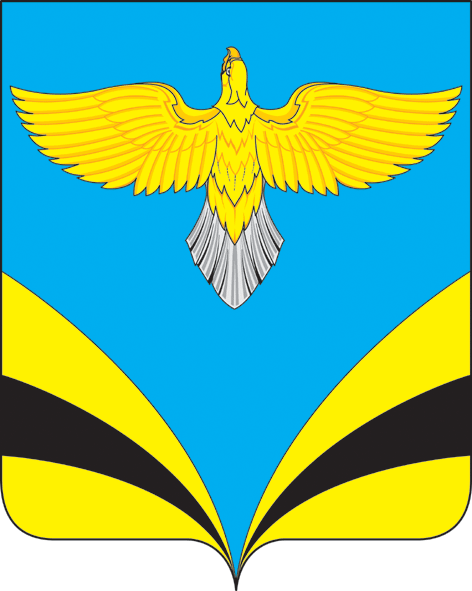 